Αγαπητοί γονείς και αγαπητά μου παιδιά σας χαιρετώ! Πώς πήγαν οι προηγούμενες δραστηριότητες; Κάτι καινούριο σας ετοίμασα για σήμερα, πολύ πολύ εύκολο και διασκεδαστικό!Δραστηριότητα«Σπιτική πλαστελίνη» 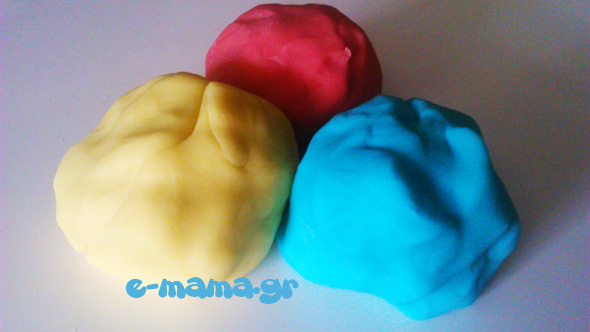 2 κούπες αλεύρι για όλες τις χρήσεις½ κούπα αλάτι1 ½ κούπα βραστό νερό2 κουταλιές της σούπας λάδιΧρώματα ζαχαροπλαστικής (προαιρετικά)2 κουταλιές της σούπας κρεμόριο ή αλλιώς ξυνό (Cream of Tartar).Θα το βρεις στα μπαχαρικά στο σούπερ μάρκετ, όλες οι μάρκες έχουν, είναι άσπρη σκόνη που χρησιμοποιείται στη ζαχαροπλαστική.Η πλαστελίνη θα γίνει από τη μαμά αλλά βάλτε κι εσείς το χεράκι σας μικρά μου. Θα ενθουσιαστείτε.ΔραστηριότηταΠάρε λίγη πλαστελίνη και φτιάξε μια κουκκίδα. Ύστερα, πρόσθεσε κι άλλες κουκκίδες και γραμμές για να φτιάξεις ένα ανθρωπάκι. Δώσε του ένα όνομα.ΔραστηριότηταΣτη συνέχεια πάρε μια κόλλα χαρτί και τοποθέτησε σ΄ αυτή το ανθρωπάκι σου. Φαντάσου σε ποιο περιβάλλον θέλεις να ζει αυτό το ανθρωπάκι. Μετά, ζωγράφισε το περιβάλλον αυτό με ξυλομπογιές ή μαρκαδόρους ό,τι έχεις στην κασετίνα σου.Στο τέλος, γράψε τον τίτλο. Για παράδειγμα « Η Σόνια στο πάρκο»Θα ήθελα πολύ να φυλάξεις τη ζωγραφιά σου σ΄ ένα φάκελο για να τη μοιραστείς με όλους τους συμμαθητές και συμμαθήτριες σου όταν με το καλό θα ανοίξει το σχολείο.Με πολλή αγάπη,Η δασκάλα εικαστικών Μαρία Δημητρίου Κολοκασίδου